Ref: Becas de Formación - 2022Paraná, …. de noviembre de 2021Sr. Decano de la Facultad de Ciencias EconómicasCr. Eduardo MUANIS             /             D  Me dirijo a usted solicitando la renovación de becas para el/la/los/las estudiantes que se detalla dentro del sistema de Becas de Formación para el 2022, de acuerdo a lo estipulado en Capítulo 3 artículo 18 según Ordenanza C.S. Nº 417/15. Atentamente.	FIRMA Y ACLARACIÓNNombre de la Cátedra / Área administrativa o gestión / otros: Solicito renovación de ___  (indicar cantidad) beca/s para el/la/los/las estudiantes que se detallan:________________________________________________________________________________________________________________Adjunto asimismo Informe de desempeño correspondiente al periodo 2021.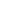 Tareas para el periodo 2022 (Detallar seguidamente):  ____________________________________________________________________________________________________________________________________________________________________________________________________________________________________________________________________________________________________________________________________PARANÁ,....de…………………. 2021Mediante la presente opto voluntariamente, en forma expresa, por el sistema de notificaciones por correo electrónico establecido por la Ordenanza 444 y concordantes de la Universidad Nacional de Entre Ríos, reconociendo, en consecuencia, quedar comprendido en el citado régimen para la notificación de la totalidad de los actos y demás efectos que correspondan derivados de estos actuados.Constituyendo en este acto la dirección de correo electrónico que se consigna a continuación:…………………..………………@………………………                                                                                				______________________        Firma, Aclaración, DNI